Mitgliedsantrag der 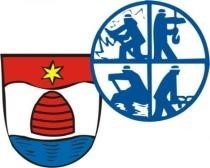 Freiwilligen Feuerwehr Parkstetten e.V  Hiermit erkläre ich folgende Mitgliedschaft: Mitgliedschaft in der Jugendgruppe  	 	 	(Jahresbeitrag 0,00 €)* Mitgliedschaft im aktiven Dienst  	 	 	(Jahresbeitrag 5,00 €) Mitgliedschaft als förderndes Mitglied   	 	(Jahresbeitrag 20,00 €) Bitte zutreffendes ankreuzen! * Nach erfolgreicher Jugendausbildung rutscht man automatisch in den aktiven Dienst. Jahresbeitrag wird erst mit dem Alter ab 18 Jahren fällig. SEPA-Lastschriftmandat Gläubiger-Identifikationsnummer: DE56ZZZ00001090211 Ich ermächtige die Freiwillige Feuerwehr Parkstetten, Zahlungen von meinem Konto mittels Lastschrift einzuziehen. Zugleich weise ich mein Kreditinstitut an, die von der Freiwilligen Feuerwehr Parkstetten auf mein Konto gezogenen Lastschriften einzulösen.  Hinweis: Ich kann innerhalb von 8 Wochen, beginnend mit dem Belastungsdatum, die Erstattung des belasteten Betrages verlangen. Es gelten dabei die mit meinem Kreditinstitut vereinbarten Bedingungen. Zahlungsart: Wiederkehrende Zahlung  Bankverbindung:______________________________________ Kreditinstitut (Name und BIC) ______________________________________ IBAN ___________________________________________________ Ort, Datum und Unterschrift ___________________________________________________ Bei Minderjährigen Unterschrift eines gesetzlichen Vertreters Einwilligung in die Datenverarbeitung einschließlich der Veröffentlichung von Personenbildern im Zusammenhang mit dem Eintritt in den Verein Hiermit beantrage ich die Mitgliedschaft bei der Freiwilligen Feuerwehr Parkstetten e.V. Folgende Angaben sind für die Durchführung des Mitgliedschaftsverhältnisses erforderlich. Pflichtangaben: Geschlecht:   	(   ) männlich  	(   ) weiblich  	(   ) andere Vorname: 	 	 	 	 	Nachname: Straße, Hausnummer: 	 	 	PLZ, Ort: Geburtsdatum: 	 	 	 	 (  x  ) Mit meiner Unterschrift erkenne ich die Satzung und Ordnungen des Vereins in der jeweils          gültigen Fassung an. (  x  ) Die Informationspflichten gemäß Artikel 13 und 14 DSGVO habe ich gelesen und zur Kenntnis        genommen. Freiwillige Angaben: Telefonnummer (Festnetz/mobil): E-Mail-Adresse: _______________________________________________________ Ich bin damit einverstanden, dass die vorgenannten Kontaktdaten zu Vereinszwecken durch den Verein genutzt und hierfür auch an andere Mitglieder des Vereins (z.B. zur Bildung von neuen Jugendgruppen, Mannschaftseinteilungen, …) weitergegeben werden dürfen. Mir ist bekannt, dass die Einwilligung in die Datenverarbeitung der vorbenannten Angaben freiwillig erfolgt und jederzeit durch mich ganz oder teilweise mit Wirkung für die Zukunft widerrufen werden kann.              ____________________________________________________________________ Ort, Datum        	 Unterschrift/Unterschriften der gesetzlichen Vertreter bei                                     Minderjährigen bzw. GeschäftsunfähigenEinwilligung in die Veröffentlichung von Personenbildnissen und Daten wie Namen und Dienstrang Ich willige ein, dass Namen, Dienstrang, Fotos und Videos von meiner Person bei  Veranstaltungen, Präsentation von Gruppen, oder zum Zwecke der Öffentlichkeitsarbeit angefertigt und in folgenden Medien veröffentlicht werden dürfen: Homepage des Vereins  www.feuerwehr -  parkstetten.de  Facebook-Seite des Vereins regionale Presseerzeugnisse (z.B. Straubinger Tagblatt, Wochenblatt,…) Ich bin darauf hingewiesen worden, dass Namen, Dienstrang, Fotos und Videos von meiner Person  bei der Veröffentlichung im Internet oder in sozialen Netzwerken weltweit abrufbar sind. Eine Weiterverwendung und/oder Veränderung durch Dritte kann hierbei nicht ausgeschlossen werden. Soweit die Einwilligung nicht widerrufen wird, gilt sie zeitlich unbeschränkt. Die Einwilligung kann mit Wirkung für die Zukunft widerrufen werden. Der Widerruf der Einwilligung muss in Textform (Brief oder per Mail) gegenüber dem Verein erfolgen.  Eine vollständige Löschung der veröffentlichten Daten, Fotos und Videoaufzeichnungen im Internet kann durch die Feuerwehr Parkstetten nicht sichergestellt werden, da z.B. andere Internetseiten die Daten, Fotos und Videos kopiert oder verändert haben könnten. Die Feuerwehr Parkstetten kann nicht haftbar gemacht werden für Art und Form der Nutzung durch Dritte wie z. B. für das Herunterladen von Fotos und Videos und deren anschließender Nutzung und Veränderung.  Ich wurde ferner darauf hingewiesen, dass trotz meines Widerrufs Daten, Fotos und Videos von meiner Person im Rahmen der Öffentlichkeitsarbeit des Vereins veröffentlicht werden dürfen, soweit diese Aufnahmen im Rahmen der Teilnahme an öffentlichen Veranstaltungen des Vereins gefertigt wurden und eine größere Anzahl von Personen auf diesen abgebildet ist. Von Funktionsträgern wie Mitglieder der Vorstandschaft, Kommandanten, Gruppenleitern, können auch mehr Daten veröffentlicht werden, sofern dies notwendig ist.  Bei Minderjährigen bzw. Geschäftsunfähigen:  Bei Minderjährigen bis zur Vollendung des 16. Lebensjahres ist neben der Einwilligung des Minderjährigen auch die Einwilligung der gesetzlichen Vertreter erforderlich. Wir haben die Einwilligungserklärung zur Veröffentlichung der Personenbilder und Videoaufzeichnungen zur Kenntnis genommen und sind mit der Veröffentlichung einverstanden.  Vor- und Nachname/n der gesetzlichen Vertreter:            ___________________________________ Datum und Unterschrift der gesetzlichen Vertreter:         ____________________________________Der Widerruf ist zu richten an:  Freiwillige Feuerwehr Parkstetten e,VSchulstraße 3 94365 Parkstetten z. H. 1. VorstandTobias GiglerE-Mail: vorstand@feuerwehr-parkstetten.de Name:  	 	 	 _________________________________  Geburtsdatum – und ort:    _________________________________ Straße: 	 	 	 _________________________________ PLZ/Ort: 	 	 	 _________________________________ Ort, Datum 	 Unterschrift  Ort, Datum 	 Unterschriften der gesetzlichen Vertreter bei Minderjährigen  bzw. Geschäftsunfähigen  